RASPORED NASTAVE ZA 5.A RAZRED – 34.TJEDAN NASTAVE (20.05. – 22.05.2019.)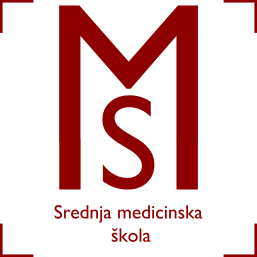 Izradili:Suzana Križanović Maurer, bacc.med.techn.Dijana Tomašević, mag.med.techn.U Slav.Brodu, 16.svibnja 2019.REDNI BROJ SATAPONEDJELJAKUTORAKSRIJEDA0.(12.20 – 13.05)Zdravstvena njega kirurških bolesnika – specijalna (Križanović Maurer)Zdravstvena njega u kući (Galović)Sat razrednika (Kovačević)1.(13.10 – 13.55)Zdravstvena njega kirurških bolesnika – specijalna (Križanović Maurer)Dijetetika (Galović)Zdravstvena njega starijih osoba (Tomašević)2.(14.00 – 14.45)Zdravstvena njega u kući (Galović)Zdravstvena njega majke (Kovačević)Metodika zdravstvenog odgoja (Perić) – 3.grupaDijetetika – 1.grupa3.(14.50 – 15.35)Metodika zdravstvenog odgoja (Perić)Zdravstvena njega psihijatrijskih bolesnika (Crnolatac)Metodika zdravstvenog odgoja (Perić) – 3.grupaREDNI BROJ SATAPONEDJELJAKUTORAKSRIJEDA4.(15.50 – 16.35)Metodika zdravstvenog odgoja (Perić) – 1.grupaDijetetika – 2.grupaMetodika zdravstvenog odgoja (Perić) – 2.grupaDijetetika – 3.grupaMetodika zdravstvenog odgoja (Perić) – 3.grupa5.(16.40 – 17.25)Metodika zdravstvenog odgoja (Perić) – 1.grupaMetodika zdravstvenog odgoja (Perić) – 2.grupaMetodika zdravstvenog odgoja (Perić) – 3.grupa6.(17.30 – 18.15)Metodika zdravstvenog odgoja (Perić) – 1.grupaMetodika zdravstvenog odgoja (Perić) – 2.grupa7.(18.20 – 19.05)Metodika zdravstvenog odgoja (Perić) – 1.grupaMetodika zdravstvenog odgoja (Perić) – 2.grupa